В соответствии со ст.ст. 112, 113, 1110 Земельного кодекса Российской Федерации, Приказом Минэкономразвития России от 27.11.2014 г. № 762 «Об утверждении требований к подготовке схемы расположения земельного участка или земельных участков на кадастровом плане территории, администрация Ибресинского района п о с т а н о в л я е т:1. Утвердить схему образования земельного участка на кадастровом плане территории. Кадастровый квартал 21:10:150101. Кадастровые работы выполнены в связи с: образованием земельного участка из земель или земельных участков, находящихся в государственной или муниципальной собственности. Проектная площадь: 4510 кв.м., Категория земель: земли сельскохозяйственного назначения. Разрешенное использование: сельскохозяйственное использование (код по классификатору 1.0). Территориальная зона в соответствии с ПЗЗ: СХ-1 (Зона сельскохозяйственных угодий). Местоположение земельного участка: Чувашская Республика-Чувашия, Ибресинский район, Ширтанское сельское поселение.Заместитель главы администрациирайона - начальник отделасельского хозяйства                                                                     В.Ф.ГавриловЕ.Н.Степанова8 (83538) 22571ЧĂВАШ РЕСПУБЛИКИ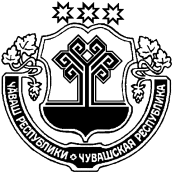 ЧУВАШСКАЯ РЕСПУБЛИКАЙĚПРЕÇ РАЙОНĚН АДМИНИТРАЦИЙЕЙЫШĂНУ         12 .11.2018          614 №Йěпреç поселокěАДМИНИТРАЦИЯИБРЕИНКОГО РАЙОНА ПОСТАНОВЛЕНИЕ   12.11.2018   №614поселок ИбресиОб утверждении схемы  расположения земельного участка на территории Ширтанского сельского поселения Ибресинского района 